Автономная некоммерческая организация 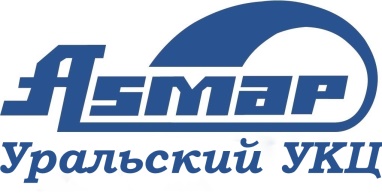 дополнительного профессионального образования«Уральский учебно-консультационный центр Ассоциации международных автомобильных  перевозчиков»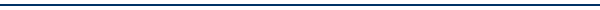 620100, г. Екатеринбург, Сибирский тракт, 31А ИНН 6685119502 КПП 668501001 ОГРН 1169600002813E-mail: 2546407@mail.ru Тел. +7(343)254-64-07, +7(912)603-87-00, +7(343)261-52-74Лицензия № 19512 от 17 октября 2017 г.ИНФОРМАЦИЯо ценах на образовательные услуги по обучению специалистов и водителей по перевозке опасных грузов (ДОПОГ)на период с 21.09 по 31.12.2020 годаКатегория обучающихсяПрограммаКол-во часов, стоимость, руб.ОГВодителиПовышение квалификации водителей, осуществляющих перевозки опасных грузов в соответствии с Европейским соглашением о международной 
дорожной перевозке опасных грузов (базовый курс)первичное (28 ч)4 000 ОГВодителиПовышение квалификации водителей, осуществляющих перевозки опасных грузов в соответствии с Европейским соглашением о международной 
дорожной перевозке опасных грузов (базовый курс)повторное (15 ч)3 000ОГВодителиПовышение квалификации водителей, осуществляющих перевозки опасных грузов в соответствии с Европейским соглашением о международной дорожной перевозке опасных грузов (специализированный курс по перевозке в цистернах)первичное (16 ч)2500 ОГВодителиПовышение квалификации водителей, осуществляющих перевозки опасных грузов в соответствии с Европейским соглашением о международной дорожной перевозке опасных грузов (специализированный курс по перевозке в цистернах)повторное (8 ч) 1 500ОГВодителиПовышение квалификации водителей, осуществляющих перевозки опасных грузов в соответствии с Европейским соглашением о международной дорожной перевозке опасных грузов (специализированный курс по перевозке веществ и изделий класса 1)первичное (12 ч) 2 000ОГВодителиПовышение квалификации водителей, осуществляющих перевозки опасных грузов в соответствии с Европейским соглашением о международной дорожной перевозке опасных грузов (специализированный курс по перевозке веществ и изделий класса 1)повторное (6 ч)1 000ОГВодителиПовышение квалификации водителей, осуществляющих перевозки опасных грузов в соответствии с Европейским соглашением о международной дорожной перевозке опасных грузов (специализированный курс по перевозке радиоактивных материалов класса 7)первичное (12 ч)2 000 ОГВодителиПовышение квалификации водителей, осуществляющих перевозки опасных грузов в соответствии с Европейским соглашением о международной дорожной перевозке опасных грузов (специализированный курс по перевозке радиоактивных материалов класса 7)повторное (6 ч)1 000ОГСпециалистыПовышение квалификации консультантов по вопросам безопасности перевозки опасных грузов автомобильным транспортом15 000 (78 ч)ОГСпециалистыПереподготовка специалистов для приобретения квалификации
«Консультант по вопросам безопасности перевозки
опасных грузов автомобильным транспортом»(с выдачей Диплома о профессиональной переподготовке)19 000 (268 ч)